Palestinian Central Bureau of Statistics (PCBS)Decrease in the number of building licenses in Palestine* in the second quarter of 2023 compared with previous quarter, due to the decrease in the number of new building licensesA total of 2,395 building licenses were issued in the second quarter of 2023, of which 1,467 are new buildings. The total number of building licenses issued in the second quarter of 2023 decreased by 5% compared with the first quarter of 2023 and decreased by 8% compared with the second quarter of 2022, where the number of new building licenses decreased by 10% compared with the first quarter of 2023 and decreased by 6% compared with the second quarter of 2022.The area of licensed buildings (residential and non-residential) totaled 1,205 thousand m2, of which new buildings made up 977 thousand m2 and existing buildings comprised 228 thousand m2.The total number of licensed dwellings was 5,083 with a total area of 862 thousand m2, of which 4,046 were new dwellings with a total area of 694 thousand m2 and 1,037 were existing dwellings with a total area of 168 thousand m2. The number of new dwellings in the second quarter of 2023 increased by 5% compared with the first quarter of 2023 and increased by 1% compared with the second quarter of 2022.Number of Building Licenses Issued in Palestine* during the period, Second Quarter 2022 - Second Quarter 2023*Data excluded those parts of Jerusalem which were annexed by Israeli occupation in 1967.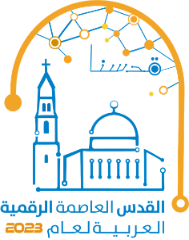 